Maths: Telling the time – o’clock, half past and quarter pastUsing your knowledge of telling the time, answer these questions below. Use pictorial drawings to help you.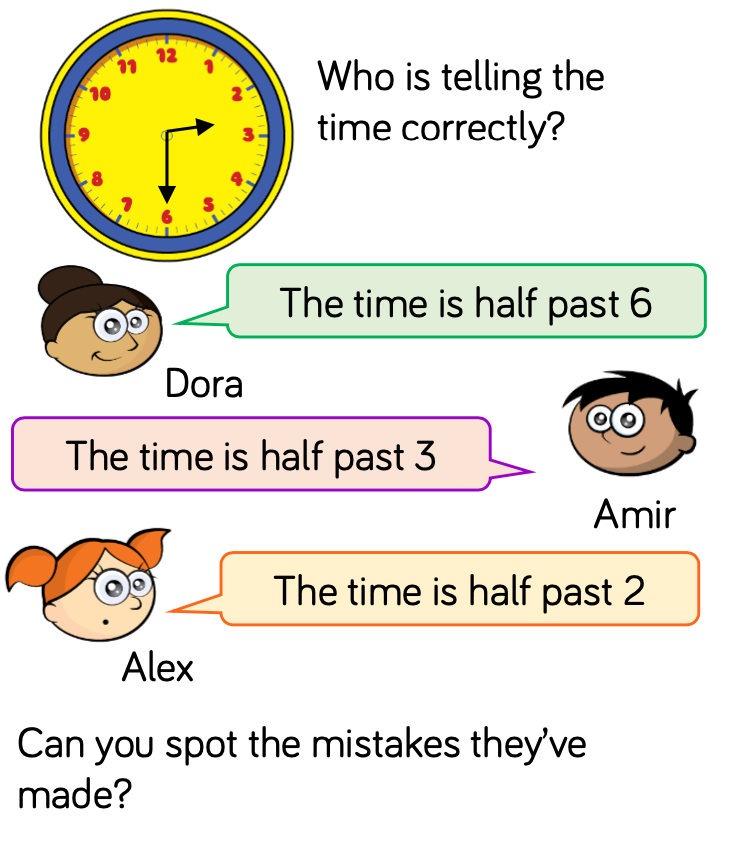 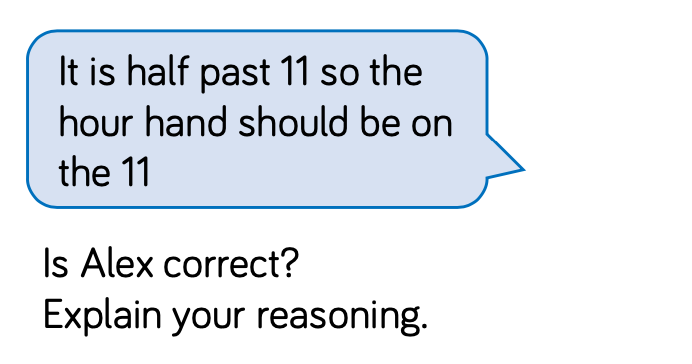 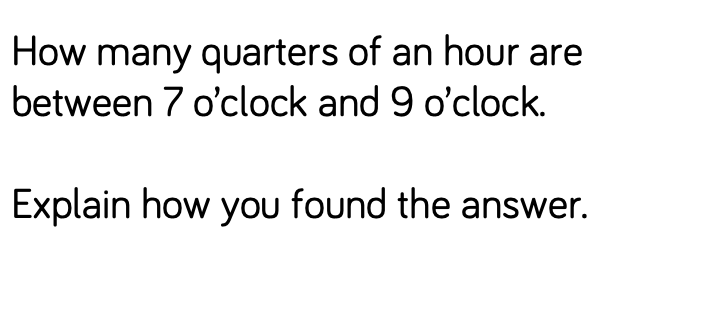 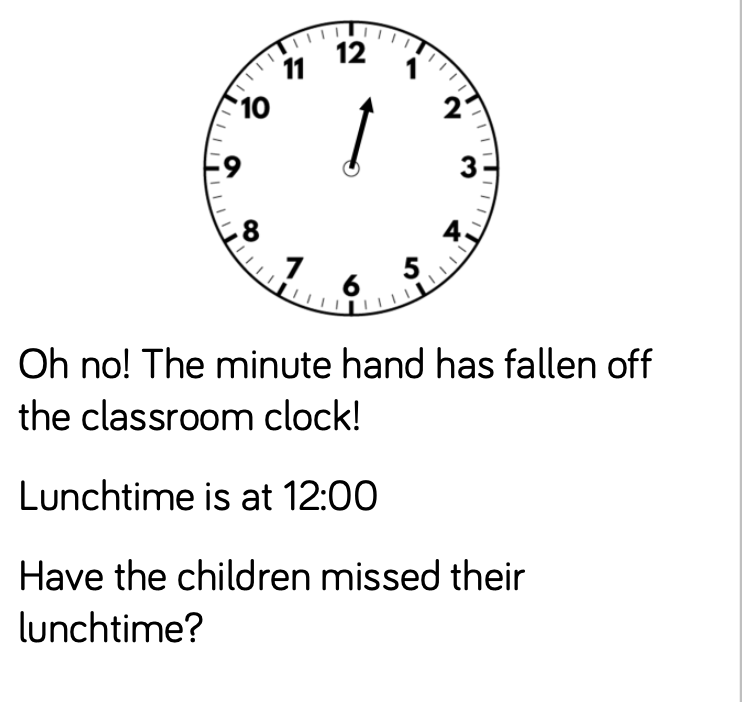 